О признании утратившими силу отдельных решений Совета депутатов Двуреченского сельского поселения Пермского муниципального района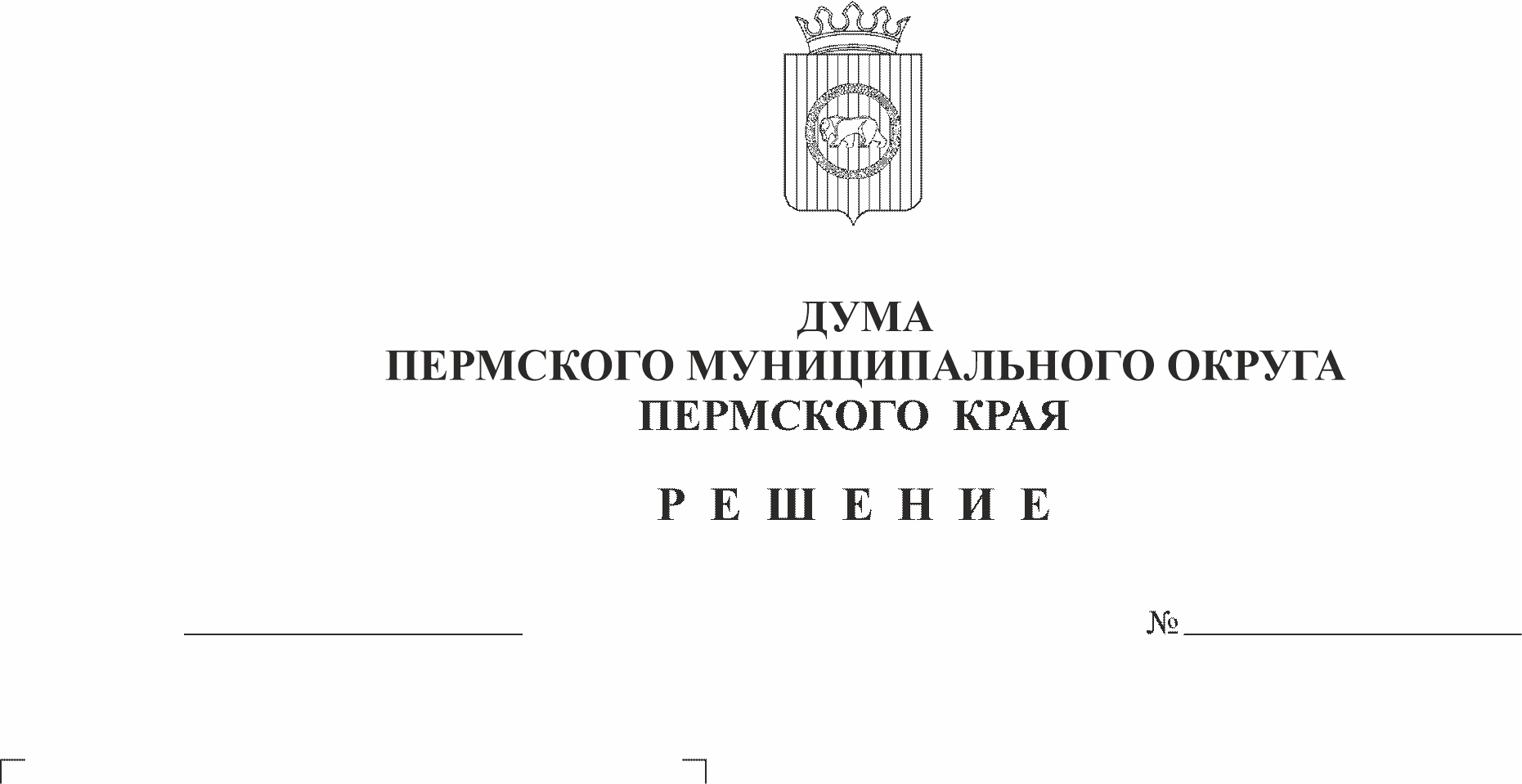 В соответствии с частью 1 статьи 8 Закона Пермского края от 29 апреля 2022 г. № 75-ПК «Об образовании нового муниципального образования Пермский муниципальный округ Пермского края», с пунктом 1 части 2 статьи 25 Устава Пермского муниципального округа Пермского края, Дума Пермского муниципального округа Пермского края РЕШАЕТ:1. Признать утратившими силу решения Совета депутатов Двуреченского сельского поселения Пермского муниципального района согласно приложению к настоящему решению.2. Опубликовать (обнародовать) настоящее решение в бюллетене муниципального образования «Пермский муниципальный округ» и разместить на официальном сайте Пермского муниципального округа в информационно-телекоммуникационной сети Интернет (www.permraion.ru).3. Настоящее решение вступает в силу со дня его официального опубликования, за исключением пунктов 115, 174 Перечня решений Совета депутатов Двуреченского сельского поселения Пермского муниципального района, подлежащих признанию утратившими силу, которые вступают в силу с 01 июня 2023г.Председатель ДумыПермского муниципального округа                                                  Д.В. ГордиенкоГлава муниципального округа –глава администрации Пермскогомуниципального округа                                                                          В.Ю. ЦветовПриложение к решению ДумыПермского муниципального округа Пермского края от 25.05.2023 № 174ПЕРЕЧЕНЬрешений Совета депутатов Двуреченского сельского поселения Пермского муниципального района, подлежащих признанию утратившими силуРешения Совета Депутатов Двуреченского сельского поселения:от 22 ноября 2005 г. № 8 «О налоге на имущество физических лиц»; от 20 января 2009 г. № 52 «Об утверждении Положения об управлении имуществом муниципальной казны Двуреченского сельского поселения»;от 20 января 2009 г. № 53 «Об утверждении Положения о порядке передачи жилых помещений, находящихся в собственности граждан, в муниципальную собственность Двуреченского сельского поселения»;от 20 января 2009 г. № 55 «О предоставлении льгот по земельному налогу»;от 20 января 2009 г. № 56 «О размере дохода, приходящегося на каждого члена семьи, и стоимости имущества, находящегося в собственности членов семьи и подлежащего налогообложению, в целях признания граждан малоимущими и предоставления им по договорам социального найма жилых помещений муниципального жилищного фонда»;от 20 января 2009 г. № 58 «Об утверждении Положения о порядке назначения и проведения собраний граждан на территории Двуреченского сельского поселения»;от 20 января 2009 г. № 59 «Об утверждении Положения о порядке назначения и проведения конференций граждан (собрания делегатов) на территории Двуреченского сельского поселения»;от 20 января 2009 г. № 60 «Об утверждении Положения о порядке реализации правотворческой инициативы граждан на территории Двуреченского сельского поселения»;от 20 января 2009 г. № 61 «О передаче полномочий»;от 10 февраля 2009 г. № 63 «Об утверждении Положения о порядке создания автономных учреждений Двуреченского сельского поселения»;от 10 февраля 2009 г. № 64 «Об утверждении тарифов на услуги по водоснабжению и водоотведению»;от 10 февраля 2009 г. № 66 «Об утверждении Положения о жилищной комиссии при администрации Двуреченского сельского поселения»;от 10 февраля 2009 г. № 67 «Об утверждении Положения о порядке ведения учета граждан в качестве нуждающихся в жилых помещениях, предоставляемых по договорам социального найма»;от 10 марта 2009 г. № 74 «Об утверждении тарифов на подключение водоснабжению и водоотведению»;от 10 марта 2009 г. № 76 «Об утверждении Положения об административной комиссии Двуреченского сельского поселения»;от 10 марта 2009 г. № 80 «Об утверждении Положения о порядке организации похоронного дела, ритуальных услуг и содержания мест захоронения в Двуреченском сельском поселении»;от 14 апреля 2009 г. № 88 «Об утверждении Положения о порядке владения, пользования и распоряжения муниципальной собственностью»;от 14 апреля 2009 г. № 90 «Об утверждении Правил содержания собак и кошек на территории Двуреченского сельского поселения»;от 14 апреля 2009 г. № 93 «О передаче полномочий»;от 19 мая 2009 г. № 97 «Об утверждении Положения о порядке предоставления муниципального специализированного жилищного фонда Двуреченского сельского поселения»;от 19 мая 2009 г. № 98 «Об утверждении Положения о порядке перевода жилых помещений в нежилые помещения и нежилых помещений в жилые помещения, переустройства и (или) перепланировки жилых помещений на территории Двуреченского сельского поселения»;от 09 июня 2009 г. № 99 «Об утверждении Положения о целевых программах Двуреченского сельского поселения»;от 09 июня 2009 г. № 100 «Об утверждении Положения о порядке участия Двуреченского сельского поселения в организациях межмуниципального сотрудничества»;от 09 июня 2009 г. № 101 «Об утверждении Положения о порядке самообложения граждан на территории Двуреченского сельского поселения»;от 09 июня 2009 г. № 102 «Об утверждении Положения об осуществлении мероприятий по обеспечению безопасности людей на водных объектах, охране их жизни и здоровья»;от 10 декабря 2010 г. № 190 «О внесении изменений и дополнений в решение Совета депутатов от 22.12.2009 № 132 «О бюджете Двуреченского сельского поселения на 2010 год и на плановый период 2011 и 2012 годов»;от 21 декабря 2010 г. № 191 «О бюджете муниципального образования «Двуреченское сельское поселение» на 2011 год и плановый период 2012-2013 годов»;от 21 декабря 2010 г. № 193 «О внесении изменений в решение от 23.12.2008 №43 «Об утверждении Положения о порядке сдачи в аренду муниципального имущества муниципального образования «Двуреченское сельское поселение»;от 15 февраля 2011 г. № 196 «О внесении изменений и дополнений в решение Совета депутатов от 21.12.2010 № 191 «О бюджете Двуреченского сельского поселения на 2011 год и на плановый период 2012 и 2013 годов»;от 22 марта 2011 г. № 207 «Об утверждении тарифов на услугу по вывозу жидких бытовых отходов»;от 17 мая 2011 г. № 215 «О внесении изменений и дополнений в решение Совета депутатов от 21.12.2010 № 191 «О бюджете Двуреченского сельского поселения на 2011 год и на плановый период 2012 и 2013 годов»;от 05 сентября 2011 г. № 228 «Об исключении из учетных данных населенных пунктов, не имеющих зарегистрированных граждан и перспективы развития»;от 05 сентября 2011 г. № 229 «О внесении изменений и дополнений в решение Совета депутатов от 21.12.2010 № 191 «О бюджете Двуреченского сельского поселения на 2011 год и на плановый период 2012 и 2013 годов»;от 11 октября 2011 г. № 231 «О внесении изменений и дополнений в решение Совета депутатов от 21.12.2010 № 191 «О бюджете Двуреченского сельского поселения на 2011 год и на плановый период 2012 и 2013 годов»;от 11 октября 2011 г. № 232 «О внесении изменений в решение от 14.09.2010 №180 «Об утверждении Положения о муниципальном лесном контроле на территории Двуреченского сельского поселения»;от 15 ноября 2011 г. № 235 «О внесении изменений и дополнений в решение Совета депутатов от 21.12.2010 № 191 «О бюджете Двуреченского сельского поселения на 2011 год и на плановый период 2012 и 2013 годов»;от 15 ноября 2011 г. № 239 «Об утверждении перечня должностей муниципальной службы Двуреченского сельского поселения»;от 15 ноября 2011 г. № 243 «Об утверждении платы за содержание и ремонт жилого помещения»;от 15 ноября 2011 г. № 244 «О внесении изменений в решение «О налоге на имущество физических» от 10.12.2010 №189»;от 22 декабря 2011 г. № 246 «О бюджете Двуреченского сельского поселения на 2012 и плановый период 2013-2014 годов»;от 22 декабря 2011 г. № 247 «Об утверждении Положения о самообложении граждан Двуреченского сельского поселения»;от 12 января 2012 г. № 253 «Об утверждении официального сайта»;от 24 января 2012 г. № 255 «О внесении изменений и дополнений в решение Совета депутатов от 22.12.2011 № 246 «О бюджете Двуреченского сельского поселения на 2011 год и на плановый период 2012 и 2013 годов»;от 10 апреля 2012 г. № 262 «Об организации библиотечного обслуживания населения Двуреченского сельского поселения»;от 31 июля 2012 г. № 279 «О внесении изменений в решение от 10.02.2009 №67 «Об утверждении Положения о порядке ведения учета граждан в качестве нуждающихся в жилых помещениях, предоставляемых по договорам социального найма»;от 31 июля 2012 г. № 280 «О внесении изменений в решение от19.05.2012 № 98 «Об утверждении Положения о порядке перевода жилых помещений в нежилые помещения и нежилых помещений в жилые помещения, переустройства и (или) перепланировки жилых помещений на территории Двуреченского сельского поселения»;от 31 июля 2012 г. № 281 «О внесении изменений в решение от 22.12.2011г. №250 «О передаче полномочий»;от 16 октября 2012 г. № 288 «О внесении изменений и дополнений в решение от 25.11.2008 №21 «Об утверждении Положения о бюджетном процессе в муниципальном образовании «Двуреченское сельское поселение»;от 16 октября 2012 г. № 289 «О внесении изменений в решение от 23.12.2008 №44 «Об утверждении Положения об осуществлении земельного контроля за использованием земель муниципального образования «Двуреченское сельское поселение»;от 16 октября 2012 г. № 291 «Об утверждении Перечня услуг, которые являются необходимыми и обязательными для предоставления администрацией Двуреченского сельского поселения»;от 20 декабря 2012 г. № 299 «О передаче полномочий»; от 20 декабря 2012 г. № 300 «Об утверждении платы за содержание и ремонт жилого помещения»;от 20 декабря 2012 г. № 302 «О внесении изменений в решение от 21.12.2010 №194 «Об утверждении Положения об осуществлении дорожной деятельности и использовании автомобильных дорог Двуреченского сельского поселения»;от 20 декабря 2012 г. № 303 «О передаче полномочий по осуществлению внешнего муниципального финансового контроля»;от 26 марта 2013 г. № 318 «О внесении изменений в решение от 20.12.2012г. № 299 «О передаче полномочий»;от 26 марта 2013 г. № 319 «Об утверждении Положения о кадровом резерве для замещения вакантных должностей муниципальной службы в Двуреченском сельском поселении»;от 26 марта 2013 г. № 320 «Об утверждении Положения «О предоставлении гражданином, замещающим должность главы Двуреченского сельского поселения, сведений о своих доходах, об имуществе и обязательствах имущественного характера, а также сведений о доходах, об имуществе и обязательствах имущественного характера своих супруги (супруга) и несовершеннолетних детей»;от 26 марта 2013 г. № 321 «О внесении изменений в решение Совета депутатов Двуреченского сельского поселения от 15.11.2011 № 24 «Об утверждении Положения о денежном содержании муниципальных служащих органов местного самоуправления Двуреченского сельского поселения»;от 09 апреля 2013 г. № 325 «Об утверждении правил землепользования и застройки территории Двуреченского сельского поселения»;от 09 апреля 2013 г. № 326 «Об утверждении Положения о комиссии по землепользованию и застройке Двуреченского сельского поселения»;от 09 апреля 2013 г. № 327 «Об утверждении Регламента комиссии по землепользованию и застройке Двуреченского сельского поселения»;от 26 апреля 2013 г. № 329 «Об утверждении Генерального плана комплексного развития территории «Двуреченского сельского поселения»; от 14 мая 2013 г. № 332 «Об утверждении Положения о представлении гражданами, претендующими на замещение муниципальных должностей муниципальной службы в администрации Двуреченского сельского поселения, и муниципальными служащими администрации Двуреченского сельского поселения сведений о своих доходах, об имуществе и обязательствах имущественного характера, а также сведений о доходах, об имуществе и обязательствах имущественного характера супруги (супруга) и несовершеннолетних детей»;от 14 мая 2013 г. № 333 «Об утверждении Положения «Об участии в профилактике терроризма и экстремизма, а также минимизации и (или) ликвидации последствий проявления терроризма и экстремизма на территории Двуреченского сельского поселения»;от 14 мая 2013 г. № 334 «Об утверждении Порядка предоставления ежегодного дополнительного оплачиваемого отпуска работникам с ненормированным рабочим (служебным) днем»; от 17 июня 2013 г. № 340 «Об утверждении Положения об оплате труда работников учреждений культуры Двуреченского сельского поселения»;от 17 июня 2013 г. № 341 «Об установлении размеров земельных участков, предоставляемых многодетным семьям в Двуреченском сельском поселении»; от 15 августа 2013 г. № 344 «Об утверждении Порядка осуществления муниципального дорожного контроля за обеспечением сохранности автомобильных дорог местного значения в Двуреченском сельском поселении»; от 15 августа 2013 г. № 345 «О внесении изменений в решение от 15.11.2011 № 24 «Об утверждении Положения о денежном содержании муниципальных служащих органов местного самоуправления Двуреченского сельского поселения»;от 15 августа 2013 г. № 346 «О внесении изменений в решение от 14.04.2009 № 90 «Об утверждении Правил содержания собак и кошек на территории Двуреченского сельского поселения»; от 25 декабря 2013 г. № 34 «Об утверждении структуры администрации Двуреченского сельского поселения»;от 25 декабря 2013 г. № 35 «Об оплате труда работников муниципального учреждения «Защита» Двуреченского сельского поселения»;от 25 декабря 2013 г. № 36 «О внесении изменений в решение Совета депутатов от 10.04.2012 №261 «Об утверждении Правил обращения с отходами на территории Двуреченского сельского поселения»;от 25 декабря 2013 г. № 37 «О бюджете Двуреченского сельского поселения на 2014 год и плановый период 2015-2016 годов»;от 29 января 2014 г. № 42 «Об утверждении Положения о размещении нестационарных торговых объектов на территории Двуреченского сельского поселения»;от 26 февраля 2014 г. № 44 «О внесении изменений в решение от 25.12.2013 №38 «О передаче полномочий»;от 15 апреля 2014 г. № 47 «О внесении изменений в решение от 25.11.2013 № 26 «О создании дорожного фонда Двуреченского сельского поселения и об утверждении Порядка формирования и использования бюджетных ассигнований дорожного фонда»;от 15 апреля 2014 г. № 48 «О внесении изменений в решение от 17.06.2013 № 341 «Об установлении размеров земельных участков, предоставляемых многодетным семьям в Двуреченском сельском поселении»;от 24 июля 2014 г. № 51 «О внесении изменений и дополнений в решение Совета депутатов от 25.12.2013 № 37 «О бюджете Двуреченского сельского поселения на 2014 год и на плановый период 2015 и 2016 годов»;от 24 июля 2014 г. № 55 «О внесении изменений в решение «Об утверждении Регламента работы Совета депутатов муниципального образования «Двуреченское сельское поселение» от 08.10.2013 №18»; от 18 августа 2014 № 59 «О внесении изменений и дополнений в решение Совета депутатов от 25.12.2013 № 37 «О бюджете Двуреченского сельского поселения на 2014 год и на плановый период 2015 и 2016 годов»; от 25 ноября 2014 г. № 69 «О внесении изменений и дополнений в решение Совета депутатов от 25.12.2013 № 37 «О бюджете Двуреченского сельского поселения на 2014 год и на плановый период 2015 и 2016 годов»;от 25 ноября 2014 г. № 71 «О передаче полномочий»; от 25 декабря 2014 г. № 78 «О внесении изменений в Положение об оплате труда руководителей, специалистов, служащих, замещающих должности, не отнесенные к должностям муниципальной службы, и работников рабочих профессий органов местного самоуправления Двуреченского сельского поселения, утвержденное решением от 25.11.2013 № 28»;от 25 декабря 2014 г. № 79 «О внесении изменений в Положение о денежном содержании муниципальных служащих органов местного самоуправления Двуреченского сельского поселения, утвержденное решением от 15.11.2011 № 240»;от 25 декабря 2014 г. № 80 «О внесении изменений в Положение «Об оплате труда работников муниципального учреждения «Защита» Двуреченского сельского поселения», утвержденное решением от 25.11.2013 № 35»; от 25 декабря 2014 г. № 82 «О бюджете Двуреченского сельского поселения на 2015 год и плановый период 2016-2017 годов»;от 10 марта 2015 г. № 87 «О внесении изменений в решение от 15.02.2011 №202 «Об утверждении Порядков установления и выплаты пенсии за выслугу лет лицам, замещавшим муниципальные должности и должности муниципальной службы в Двуреченском сельском поселении»;от 10 марта 2015 г. № 89 «О внесении изменений и дополнений в решение Совета депутатов от 25.12.2014 № 82 «О бюджете Двуреченского сельского поселения на 2015 год и на плановый период 2016 и 2017 годов»;от 10 марта 2015 г. № 90 «О внесении изменений в Положение о бюджетном процессе в Двуреченском сельском поселении, утвержденное решением от 25.11.2013 № 25»; от 17 марта 2015 г. № 91 «Об утверждении Положения об управлении и распоряжении земельными участками, находящимися в муниципальной собственности, и распоряжении земельными участками, государственная собственность на которые не разграничена»;от 17 марта 2015 г. № 92 «Об утверждении Порядка формирования перечня земельных участков, расположенных на территории Двуреченского сельского поселения, предназначенных для бесплатного предоставления многодетным семьям»;от 17 марта 2015 г. № 94 «О внесении изменений и дополнений в решение Совета депутатов от 25.12.2014 № 82 «О бюджете Двуреченского сельского поселения на 2015 год и на плановый период 2016 и 2017 годов»;от 30 марта 2015 г. № 97 «О внесении изменений и дополнений в решение Совета депутатов от 25.12.2014 № 82 «О бюджете Двуреченского сельского поселения на 2015 год и на плановый период 2016 и 2017 годов»; от 27 апреля 2015 г. № 98 «О внесении изменений и дополнений в решение Совета депутатов от 25.12.2014 № 82 «О бюджете Двуреченского сельского поселения на 2015 год и на плановый период 2016 и 2017 годов»;от 14 сентября 2015 г. № 113 «О внесении изменений и дополнений в решение Совета депутатов от 25.12.2014 № 82 «О бюджете Двуреченского сельского поселения на 2015 год и на плановый период 2016 и 2017 годов»;от 14 сентября 2015 г. № 115 «Об утверждении перечня объектов муниципальной собственности»;от 20 октября 2015 г. № 117 «О внесении изменений в решение от 10.04.2012 № 260 «Об утверждении Правил благоустройства и содержания территории Двуреченского сельского поселения»;от 20 октября 2015 г. № 118 «О передаче полномочий»;от 18 декабря 2015 г. № 129 «О внесении изменений и дополнений в решение Совета депутатов от 25.12.2014 № 82 «О бюджете Двуреченского сельского поселения на 2015 год и на плановый период 2016 и 2017 годов»;от 28 декабря 2015 г. № 134 «О бюджете Двуреченского сельского поселения на 2016 год и плановый период 2017-2018 годов»;от 29 февраля 2016 г. №137 «О внесении изменений и дополнений в решение Совета депутатов от 28.12.2015 № 134 «О бюджете Двуреченского сельского поселения на 2016 год и на плановый период 2017 и 2018 годов»;от 05 мая 2016 г. № 141 «О внесении изменений в решение от 03.07.2015 №106 «Об утверждении Положения об организации конкурса на замещение вакантной должности руководителя муниципального унитарного предприятия Двуреченского сельского поселения»;от 19 мая 2016 г. № 156 «Об утверждении Порядка формирования альтернативного перечня земельных участков, предназначенных для предоставления многодетным семьям»;от 19 мая 2016 г. № 157 «Об утверждении Порядка распределения земельных участков, включенных в альтернативный перечень, между многодетными семьями, поставленными на учет в целях предоставления земельных участков»;от 20 июня 2016 г. № 146 «Об утверждении Положения о предоставлении депутатом Совета депутатов Двуреченского сельского поселения сведений о своих доходах, об имуществе и обязательствах имущественного характера, а также сведений о своих доходах, об имуществе и обязательствах имущественного характера своих супруги (супруга) и несовершеннолетних детей»;от 19 октября 2016 г. № 155 «Об установлении оснований признания граждан нуждающимися в предоставлении жилых помещений по договорам найма жилых помещений жилищного фонда социального использования»; от 29 ноября 2016 г. № 159 «О предоставлении информации по исполнению бюджета муниципального образования «Двуреченское сельское поселение»;от 29 ноября 2016 г. № 161 «Об утверждении Положения о бюджетном процессе в Двуреченском сельском поселении»; от 07 февраля 2017 г. № 172 «О внесении изменений в решение Совета депутатов от 29.12.2016 № 171 «О бюджете Двуреченского сельского поселения на 2017 год и на плановый период 2018 и 2019 годов»;от 07 февраля 2017 г. № 173 «О передаче полномочий»;от 07 февраля 2017 г. № 174 «О внесении изменений в решение Совета депутатов Двуреченского сельского поселения от 15.11.2011 № 24 «Об утверждении Положения о денежном содержании муниципальных служащих органов местного самоуправления Двуреченского сельского поселения»;от 30 марта 2017 г. № 177 «О внесении изменений в решение Совета депутатов Двуреченского сельского поселения от 25.11.2013 № 28 «Об утверждении Положения об оплате труда руководителей, специалистов, служащих, замещающих должности, не отнесенные к должностям муниципальной службы, и работников рабочих профессий органов местного самоуправления Двуреченского сельского поселения»;от 30 марта 2017 г. № 180 «О внесении изменений в решение Совета депутатов от 29.12.2016 № 171 «О бюджете Двуреченского сельского поселения на 2017 год и на плановый период 2018 и 2019 годов»;от 10 августа 2017 г. № 191 «Об утверждении Положения о бюджетном процессе в Двуреченском сельском поселении»;от 10 августа 2017 г. № 192 «О внесении изменений в решение от 15.02.2011 №202 «Об утверждении Порядков установления и выплаты пенсии за выслугу лет лицам, замещавшим муниципальные должности и должности муниципальной службы в Двуреченском сельском поселении»;от 14 сентября 2017 г. № 194 «Об утверждении Порядка сбора и использования денежных средств самообложения граждан в Двуреченском сельском поселении»;от 21 ноября 2017 г. № 202 «О передаче полномочий»;от 21 декабря 2017 г. № 204 «О внесении изменений в решение Совета депутатов Двуреченского сельского поселения от 25.11.2013 № 28 «Об утверждении Положения об оплате труда руководителей, специалистов, служащих должности, не отнесенные к должностям муниципальной службы, и работников рабочих профессий органов местного самоуправления Двуреченского сельского поселения»;от 21 декабря 2017 г. № 205 «О внесении изменений в решение Совета депутатов Двуреченского сельского поселения от 25.12.2013 № 35 «Об оплате труда работников муниципального учреждения «Защита» Двуреченского сельского поселения»;от 21 декабря 2017 г. № 209 «О бюджете Двуреченского сельского поселения на 2018 год и плановый период 2019-2020 годов»; от 21 декабря 2017 г. № 206 «О внесении изменений в решение Совета депутатов Двуреченского сельского поселения от 15.11.2011 № 240 «Об утверждении Положения о денежном содержании муниципальных служащих органов местного самоуправления Двуреченского сельского поселения»;от 05 марта 2018 г. № 213 «О внесении изменений в решение Совета депутатов от 21.12.2017 № 209 «О бюджете Двуреченского сельского поселения на 2018 год и на плановый период 2019 и 2020 годов»;от 05 марта 2018 г. № 215 «Об утверждении Правил благоустройства и содержания территории Двуреченского сельского поселения»;от 08 августа 2018 г. № 230 «О внесении изменений в решение Совета депутатов от 21.12.2017 № 209 «О бюджете Двуреченского сельского поселения на 2018 год и на плановый период 2019 и 2020 годов»;от 08 августа 2018 г. № 231 «Об утверждении Порядка предоставления и расходования иных межбюджетных трансфертов, передаваемых из бюджета Двуреченского сельского поселения в бюджет Пермского муниципального района»;от 08 августа 2018 г. № 233 «Об утверждении Порядка сноса, кронирования (обрезки) и выполнения компенсационных посадок зеленых насаждений на территории Двуреченского сельского поселения»;от 08 августа 2018 г. № 234 «Об утверждении Порядка назначения и проведения опроса граждан Двуреченского сельского поселения»;от 15 октября 2018 № 15 «О внесении изменений в решение Совета депутатов от 21.12.2017 № 209 «О бюджете Двуреченского сельского поселения на 2018 год и на плановый период 2019 и 2020 годов»;от 28 ноября 2018 г. № 19 «О внесении изменений в решение от 19.10.2016 № 157 «Об утверждении Порядка распределения земельных участков, включенных в альтернативный перечень, между многодетными семьями, поставленными на учет в целях предоставления земельных участков»;от 28 ноября 2018 г. № 21 «О внесении изменений в Регламент Совета депутатов Двуреченского сельского поселения, утвержденного решением от 18.12.2015 № 126 (первое чтение)»;от 28 ноября 2018 г. № 24 «О внесении изменений в решение Совета депутатов от 21.12.2017 № 209 «О бюджете Двуреченского сельского поселения на 2018 год и на плановый период 2019 и 2020 годов»;от 28 ноября 2018 г. № 26 «О передаче полномочий»; от 28 ноября 2018 г. № 27 «О передаче полномочий»;от 20 декабря 2018 г. № 31 «О передаче полномочий»;от 20 декабря 2018 г. № 32 «О внесении изменений в решение Совета депутатов от 21.12.2017 № 209 «О бюджете Двуреченского сельского поселения на 2018 год и на плановый период 2019 и 2020 годов»;от 27 декабря 2018 г. № 33 «О бюджете Двуреченского сельского поселения на 2019 год и плановый период 2020-2021 годов»;от 27 декабря 2018 г. № 34 «О внесении изменений в решение Совета депутатов Двуреченского сельского поселения от 15.11.2011 № 240 «Об утверждении Положения о денежном содержании муниципальных служащих органов местного самоуправления Двуреченского сельского поселения»; от 27 декабря 2018 г. №35 «О внесении изменений в Регламент Совета депутатов Двуреченского сельского поселения, утвержденного решением от 18.12.2015 № 126»;от 05 февраля 2019 г. № 36 «О внесении изменений в решение Совета депутатов от 27.12.2018 № 33 «О бюджете Двуреченского сельского поселения на 2019 год и на плановый период 2020 и 2021 годов»;от 05 февраля 2019 г. № 37 «О внесении изменений в решение Совета депутатов Двуреченского сельского поселения от 08.08.2018 № 232 «Об утверждении Положения о порядке проведения конкурса по отбору кандидатур на должность главы Двуреченского сельского поселения – главы администрации Двуреченского сельского поселения»;от 05 февраля 2019 г. № 38 «О внесении изменений и дополнений в решение от 10.03.2009г. № 80 «Об утверждении Положения о порядке организации похоронного дела, ритуальных услуг и содержания мест захоронения в Двуреченском сельском поселении»;от 05 февраля 2019 г. № 39 «О внесении изменений в Регламент Совета депутатов Двуреченского сельского поселения, утвержденного решением от 18.12.2015 № 126»;от 21 февраля 2019 г. № 42 «О внесении изменений в решение Совета депутатов Двуреченского сельского поселения от 15.11.2011 № 240 «Об утверждении Положения о денежном содержании муниципальных служащих органов местного самоуправления Двуреченского сельского поселения»;от 21 февраля 2019 г. № 43 «О внесении изменений в решение Совета депутатов Двуреченского сельского поселения от 25.11.2013 № 28 «Об утверждении Положения об оплате труда руководителей, специалистов, служащих должности, не отнесенные к должностям муниципальной службы, и работников рабочих профессий органов местного самоуправления Двуреченского сельского поселения»;от 21 февраля 2019 г. № 44 «О внесении изменений в решение Совета депутатов Двуреченского сельского поселения от 25.12.2013 № 35 «Об оплате труда работников муниципального учреждения «Защита» Двуреченского сельского поселения»;от 10 июня 2019 г. № 53 «О внесении изменений в решение Совета депутатов от 27.12.2018 № 33 «О бюджете Двуреченского сельского поселения на 2019 год и на плановый период 2020 и 2021 годов»;от 01 августа 2019 г. №60 «О внесении изменений в решение Совета депутатов от 27.12.2018 № 33 «О бюджете Двуреченского сельского поселения на 2019 год и на плановый период 2020 и 2021 годов»;от 27 сентября 2019 г. № 64 «О внесении изменений в решение Совета депутатов от 27.12.2018 № 33 «О бюджете Двуреченского сельского поселения на 2019 год и на плановый период 2020 и 2021 годов»; от 07 ноября 2019 г. № 66 «О внесении изменений в решение Совета депутатов от 27.12.2018 № 33 «О бюджете Двуреченского сельского поселения на 2019 год и на плановый период 2020 и 2021 годов»;от 07 ноября 2019 г. № 71 «Об установлении границ местной общественной организации «Территориальное общественное самоуправление «Новое Устиново»;от 29 декабря 2019 г. № 80 «О внесении изменений в решение Совета депутатов от 27.12.2018 № 33 «О бюджете Двуреченского сельского поселения на 2019 год и на плановый период 2020 и 2021 годов»;от 29 декабря 2019 г. № 81 «О бюджете Двуреченского сельского поселения на 2020 год и плановый период 2021-2022 годов»;от 29 декабря 2019 г. № 82 «О передаче полномочий»;от 28 декабря 2019 г. № 84 «О внесении изменений и дополнений в Правила благоустройства и содержания территории Двуреченского сельского поселения, утвержденные решением Совета депутатов Двуреченского сельского поселения от 05.03.2018 № 215»;от 29 декабря 2019 г. № 88 «Об утверждении Порядка принятия решения о применении к депутату, главе муниципального образования мер ответственности, предусмотренных частью 7.3-1 статьи 40 Федерального закона «Об общих принципах местного самоуправления в Российской Федерации», в муниципальном образовании Двуреченского сельского поселения Пермского муниципального района Пермского края»;от 25 февраля 2020 г. № 94 «Об утверждении Положения о старосте сельского населенного пункта в Двуреченском сельском поселении»; от 29 апреля 2020 г. № 96 «О внесении изменений в решение Совета депутатов от 29.12.2019 № 81 «О бюджете Двуреченского сельского поселения на 2020 год и плановый период 2021-2022 годов»;от 29 апреля 2020 г. № 99 «О передаче полномочий»;от 29 апреля 2020 г. № 100 «О внесении изменений в Регламент Совета депутатов Двуреченского сельского поселения, утвержденного решением от 18.12.2015 № 126»;от 29 апреля 2020 г. № 101 «О внесении изменений в Положение о старосте сельского населенного пункта в Двуреченском сельском поселении, утвержденное решением Совета депутатов Двуреченского сельского поселения от 25.02.2020 № 94»;от 29 апреля 2020 г. № 102 «О внесении изменений в решение от 25.02.2020 № 95 «Об утверждении Положения о порядке организации и проведения схода граждан в населенных пунктах Двуреченского сельского поселения»; от 20 мая 2020 г. № 103 «О внесении дополнений в Положение о предоставлении депутатом Совета депутатов Двуреченского сельского поселения сведений о своих доходах, об имуществе и обязательствах имущественного характера, а также сведений о своих доходах, об имуществе и обязательствах имущественного характера своих супруги (супруга) и несовершеннолетних детей утвержденное решением Совета депутатов Двуреченского сельского поселения № 146 от 20.06.2016»;от 30 июля 2020 г. № 107 «О внесении изменений в решение Совета депутатов от 29.12.2019 № 81 «О бюджете Двуреченского сельского поселения на 2020 год и плановый период 2021-2022 годов»;от 01 октября 2020 г. № 115 «О внесении изменений в решение Совета депутатов от 29.12.2019 № 81 «О бюджете Двуреченского сельского поселения на 2020 год и плановый период 2021-2022 годов»;от 13 октября 2020 г. № 116 «О передаче части полномочии по решению вопросов местного значения»;от 14 октября 2020 г. № 117 «О внесении изменений в решение Совета депутатов от 28.08.2020 № 114 «О передаче части полномочии»;от 29 октября 2020 г. № 118 «О внесении изменений в решение Совета депутатов от 29.12.2019 № 81 «О бюджете Двуреченского сельского поселения на 2020 год и плановый период 2021-2022 годов»; от 29 октября 2020 г. № 119 «О внесении изменений в решение от 26.11.2019 № 75 «Об утверждении структуры администрации Двуреченского сельского поселения»;от 24 ноября 2020 г. № 122 «О внесении изменений в решение Совета депутатов от 18.12.2015 № 126 «Об утверждении Регламента Совета депутатов Двуреченского сельского поселения»;от 24 ноября 2020 г. № 123 «Об утверждении Порядка привлечения граждан к выполнению на добровольной основе социально значимых для Двуреченского сельского поселения работ (в том числе дежурств) в целях решения отдельных вопросов местного значения»;от 24 ноября 2020 г. № 124 «Об утверждении Порядка отнесения земель к землям особо охраняемых территорий местного значения Двуреченского сельского поселения использования и охраны земель особо охраняемых территорий местного значения Двуреченского сельского поселения»;от 24 ноября 2020 г. № 125 «О передаче части полномочии»;от 10 декабря 2020 г. № 129 «О внесении изменений в решение Совета депутатов от 10.08.2017 № 191 «Об утверждении Положения о бюджетном процессе в Двуреченском сельском поселении»;от 22 декабря 2020 г. № 133 «О внесении изменений в решение Совета депутатов от 29.12.2019 № 81 «О бюджете Двуреченского сельского поселения на 2020 год и плановый период 2021-2022 годов»;от 22 декабря 2020 г. № 135 «О внесении изменений в Положение об оплате труда руководителей, специалистов, служащих, замещающих должности, не отнесенные к должностям муниципальной службы, и работников рабочих профессий органов местного самоуправления Двуреченского сельского поселения, утвержденное решением от 25.11.2013 № 28»;от 22 декабря 2020 г. № 136 «О внесении изменений в решение Совета депутатов от 15.11.2011 № 240 «Об утверждении Положения о денежном содержании муниципальных служащих органов местного самоуправления Двуреченского сельского поселения»;от 22 декабря 2020 г. № 137 «О внесении изменений в решение Совета депутатов Двуреченского сельского поселения от 25.12.2013 № 35 «Об оплате труда работников муниципального учреждения «Защита» Двуреченского сельского поселения» в редакции решения Совета депутатов от 21.12.2017 № 205»;от 22 декабря 2020 г. № 138 «О бюджете Двуреченского сельского поселения на 2021 год и плановый период 2022-2023 годов»;от 22 декабря 2020 г. № 139 «О внесении изменений в решение Совета депутатов от 18.12.2015 № 126 «Об утверждении Регламента Совета депутатов Двуреченского сельского поселения»;от 22 декабря 2020 г. № 140 «О передаче части полномочий»;от 22 декабря 2020 г. № 141 «О передаче части полномочий»;от 22 декабря 2020 г. № 142 «О внесении изменений в решение Совета депутатов от 25.02.2020 № 94 «Об утверждении Положения о старосте сельского населенного пункта в Двуреченском сельском поселении»;от 18 февраля 2021 г. № 144 «О внесении изменений в решение Совета депутатов от 22.12.2020 № 138 «О бюджете Двуреченского сельского поселения на 2021 год и плановый период 2022-2023 годов»;от 18 февраля 2021 г. № 145 «О передаче части полномочий по решению вопросов местного значения»;от 18 февраля 2021 г. № 146 «О передаче части полномочии»;от 06 апреля 2021 г. № 148 «О внесении изменений в решение Совета депутатов от 22.12.2020 № 138 «О бюджете Двуреченского сельского поселения на 2021 год и плановый период 2022-2023 годов»;от 06 апреля 2021 г. № 150 «О внесении изменений в решение Совета депутатов от 20.06.2016 № 146 «Об утверждении положения о предоставлении депутатом Совета депутатов Двуреченского сельского поселения сведений о своих доходах, об имуществе и обязательствах имущественного характера, а также сведений о своих доходах, об имуществе и обязательствах имущественного характера своих супруги (супруга) и несовершеннолетних детей»;от 06 апреля 2021 г. № 151 «О внесении изменений в решение Совета депутатов от 26.06.2013 № 320 «Об утверждении положения о предоставлении гражданином, замещающим должность главы Двуреченского сельского поселения, сведений о своих доходах, об имуществе и обязательствах имущественного характера, а также сведений о доходах, об имуществе и обязательствах имущественного характера своих супруги (супруга) и несовершеннолетних детей»;от 06 апреля 2021 г. № 152 «О передаче полномочий»;от 06 апреля 2021 г. № 153 «Об утверждении Порядка назначения и проведения собраний граждан в целях рассмотрения и обсуждения вопросов внесения инициативных проектов на территории Двуреченского сельского поселения»;от 24 августа 2021 г. № 163 «О внесении изменений в решение Совета депутатов от 22.12.2020 № 138 «О бюджете Двуреченского сельского поселения на 2021 год и плановый период 2022-2023 годов»; от 24 августа 2021 г. № 164 «О внесении изменений в решение Совета депутатов Двуреченского сельского поселения № 159 от 26.05.2021 «О передаче части полномочий»;от 24 августа 2021 г. № 165 «О внесении изменений в решение Совета депутатов Двуреченского сельского поселения от 28.08.2020 № 113 «О передаче части полномочии»;от 05 октября 2021 г. № 177 «Об утверждении Порядка расчета и возврата сумм инициативных платежей, подлежащих возврату лицам, осуществившим их перечисление в бюджет Двуреченского сельского поселения Пермского муниципального района Пермского края»; от 05 октября 2021 г. № 178 «Об утверждении Порядка определения части территории муниципального образования «Двуреченское сельское поселение», на которой могут реализовываться инициативные проекты»;от 05 октября 2021 г. № 179 «О внесении изменений в решение Совета депутатов Двуреченского сельского поселения от 28.08.2020 № 113 «О передаче части полномочии»;от 05 октября 2021 г. № 180 «Об утверждении Положения об оплате труда главы сельского поселения – главы администрации Двуреченского сельского поселения»;от 15 октября 2021 г. № 181 «О внесении изменений в решение Совета депутатов от 22.12.2020 № 138 «О бюджете Двуреченского сельского поселения на 2021 год и плановый период 2022-2023 годов»;от 15 октября 2021 г. № 182 «О передаче части полномочии»;от 15 октября 2021 г. № 183 «О передаче части полномочии»;от 18 ноября 2021 г. № 185 «О внесении изменений в решение Совета депутатов от 22.12.2020 № 138 «О бюджете Двуреченского сельского поселения на 2021 год и плановый период 2022-2023 годов»;от 21 декабря 2021 г. № 190 «О внесении изменений в решение Совета депутатов от 22.12.2020 № 138 «О бюджете Двуреченского сельского поселения на 2021 год и плановый период 2022-2023 годов»;от 21 декабря 2021 г. № 191 «О бюджете Двуреченского сельского поселения на 2022 год и плановый период 2023-2024 годов»;от 21 декабря 2021 г. № 192 «О передаче полномочий»;от 24 декабря 2021 г. № 200 «О передаче части полномочии»;от 24 февраля 2022 г. № 201 «О внесении изменений в решение Совета депутатов от 21.12.2021 № 191 «О бюджете Двуреченского сельского поселения на 2022 год и плановый период 2023-2024 годов»;от 05 мая 2022 г. № 205 «О внесении изменений в решение Совета депутатов от 21.12.2021 № 191 «О бюджете Двуреченского сельского поселения на 2022 год и плановый период 2023-2024»;от 16 июня 2022 г. № 207 «Об утверждении Порядка исполнения решения о применении бюджетных мер принуждения и Порядка установления случаев и условий продления срока исполнения бюджетной меры принуждения»;от 16 июня 2022 г. № 208 «Об утверждении Порядка списания недоимки и задолженности по пеням, штрафам и процентам, признанных безнадежными к взысканию»;от 16 июня 2022 г. № 210 «О внесении изменений в решение Совета депутатов от 21.12.2021 № 191 «О бюджете Двуреченского сельского поселения на 2022 год и плановый период 2023-2024»;от 16 июня 2022 г. № 211 «О внесении изменений в решение Совета депутатов от 15.11.2011 № 240 «Об утверждении Положения о денежном содержании муниципальных служащих органов местного самоуправления Двуреченского сельского поселения»;от 16 июня 2022 г. № 212 «О внесении изменений в Положение об оплате труда руководителей, специалистов, служащих, замещающих должности, не отнесенные к должностям муниципальной службы, и работников рабочих профессий органов местного самоуправления Двуреченского сельского поселения, утвержденное решением от 25.11.2013 № 28»;от 16 июня 2022 г. № 213 «О внесении изменений в решение Совета депутатов Двуреченского сельского поселения от 25.12.2013 № 35 «Об оплате труда работников муниципального учреждения «Защита» Двуреченского сельского поселения» в редакции решения Совета депутатов от 21.12.2017 № 205»;от 21 июля 2022 г. № 214 «О внесении изменений в решение Совета депутатов от 21.12.2021 № 191 «О бюджете Двуреченского сельского поселения на 2022 год и плановый период 2023-2024 годов»;от 07 сентября 2022 г. № 215 «О внесении изменений в решение Совета депутатов от 21.12.2021 № 191 «О бюджете Двуреченского сельского поселения на 2022 год и плановый период 2023-2024 годов».